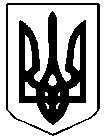 ЧУТІВСЬКА РАЙОННА РАДАПОЛТАВСЬКОЇ ОБЛАСТІ (Позачергова шоста сесія  районної ради VІІ  скликання)Р І Ш Е Н Н Явід 7 березня 2016 рокуПро відмову у погодженні видачі ДП «УкраїнськийГеологічний науково-виробничий центр»спеціального дозволу на користування надрамиз метою геологічного вивчення пісків Чутівської  площі    	Відповідно до статті 43 Закону України «Про місцеве самоврядування в Україні», статті 10 кодексу України «Про надра», Порядку надання спеціальних дозволів на користування надрами, затвердженого постановою Кабінету Міністрів України від 30.05.2011 № 615, розглянувши лист Державної служби геології та надр України від 15.02.2016 № 2195/13/12-16 про погодження надання спеціального дозволу на користування надрами з метою геологічного вивчення пісків Чутівської площі, враховуючи те, що територія Чутівської площі пісків перетинається з територією природо-заповідного фонду, з метою недопущення порушень природоохоронного законодавства у межах ландшафтного заказника «Лизняна балка», РАЙОННА  РАДА  ВИРІШИЛА:	1. Відмовити Державній службі геології та надр України у погодженні видачі ДП «Український Геологічний науково-виробничий центр» спеціального дозволу на користування надрами з метою геологічного вивчення піску Чутівської площі, що знаходиться у Чутівському районі Полтавської області.2. Контроль за виконанням цього рішення покласти на постійну комісію районної ради з питань агропромислового розвитку, землекористування, водних ресурсів та екології.Голова  районної ради                                                                       В. Филенко 